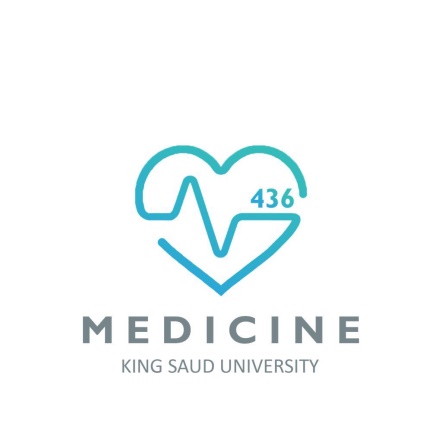 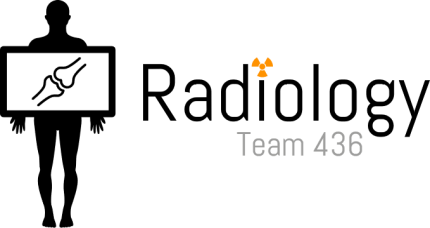 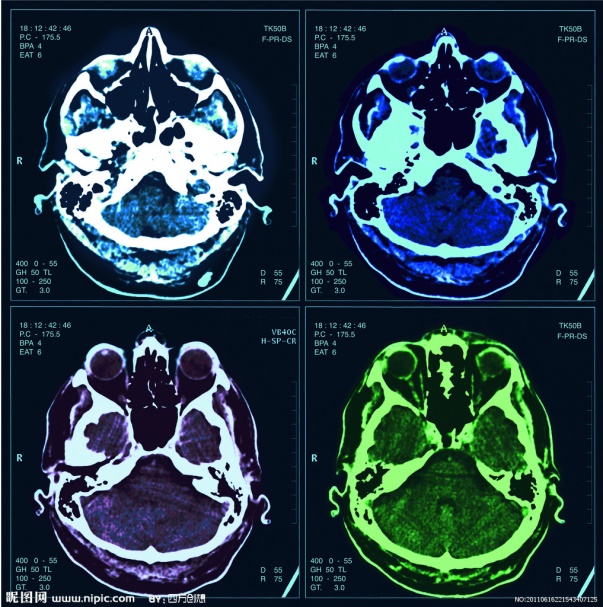 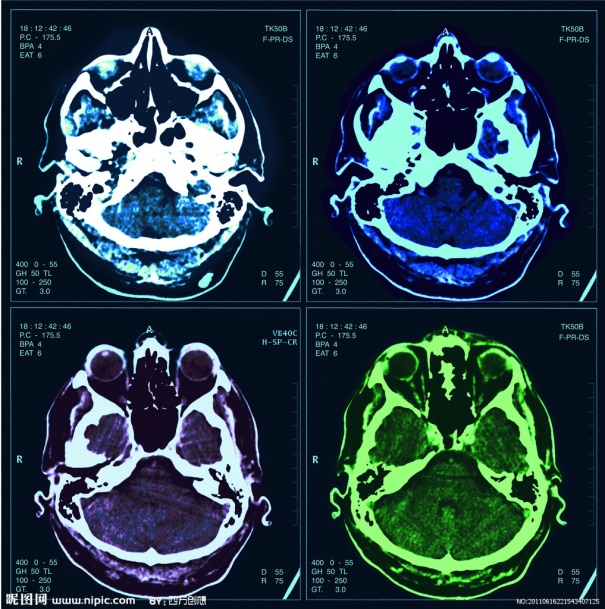 Brainstem and Cerebellum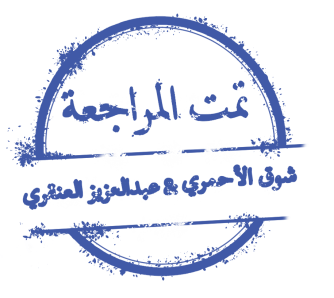                      Lecture twoObjectives:Identify radiological anatomy of brain stem and cerebellum.Compares CT and MRI imaging of brain stem and cerebellum.Recognize the imaging findings in common diseases involving brain stem and cerebellum.Brain Divisions: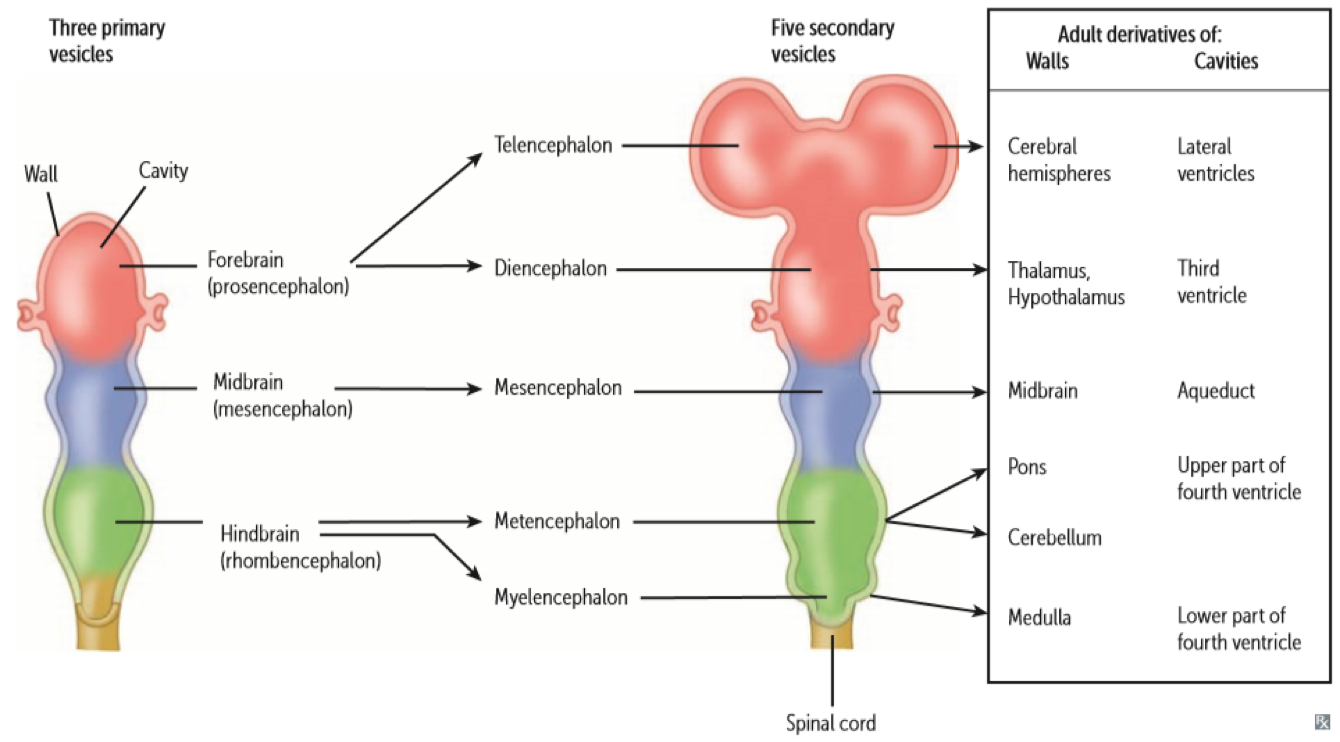 Brainstem: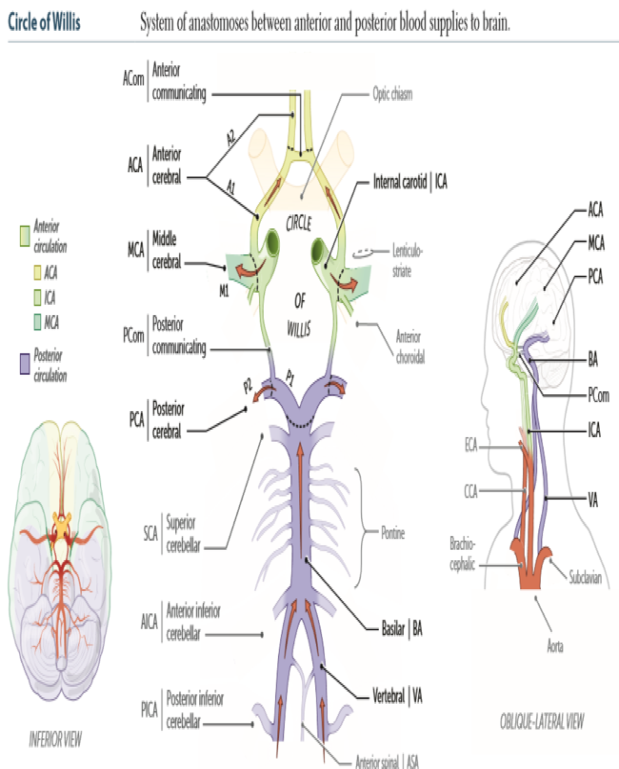 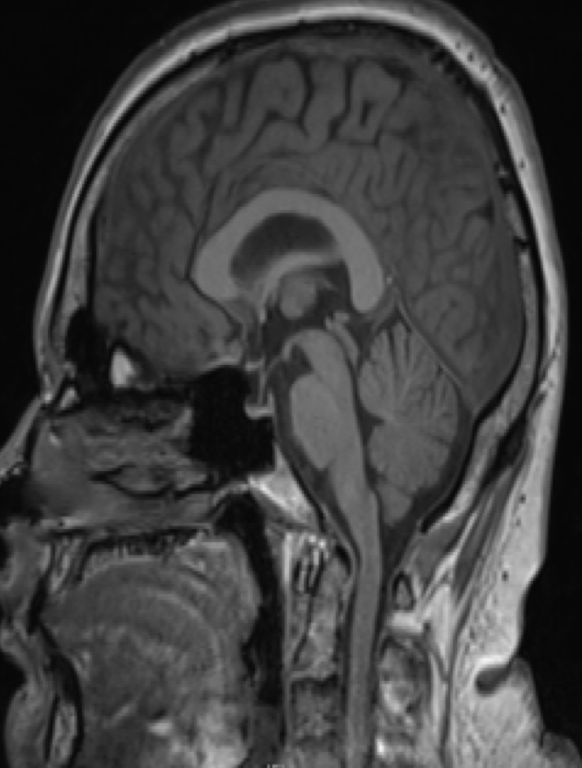 Midbrain: 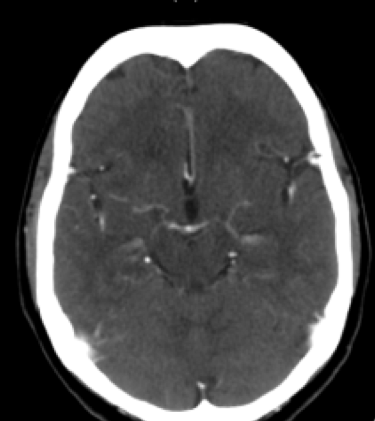 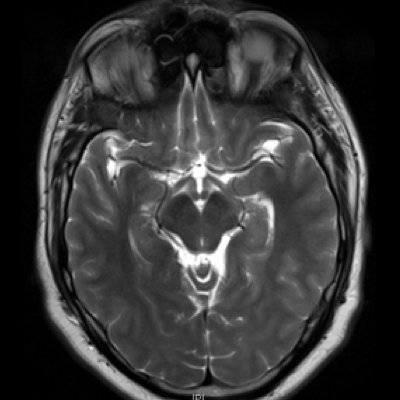 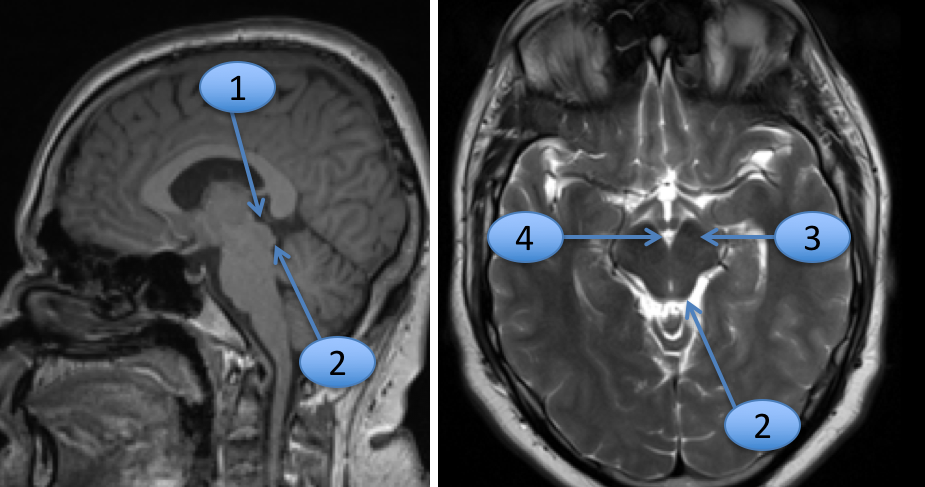 Pons: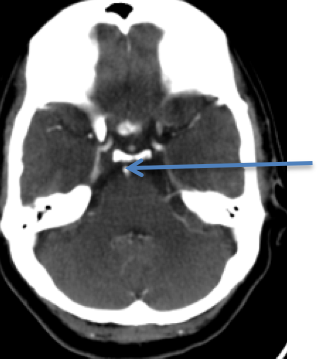 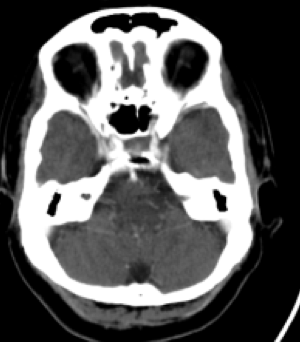 Medulla Oblongata: 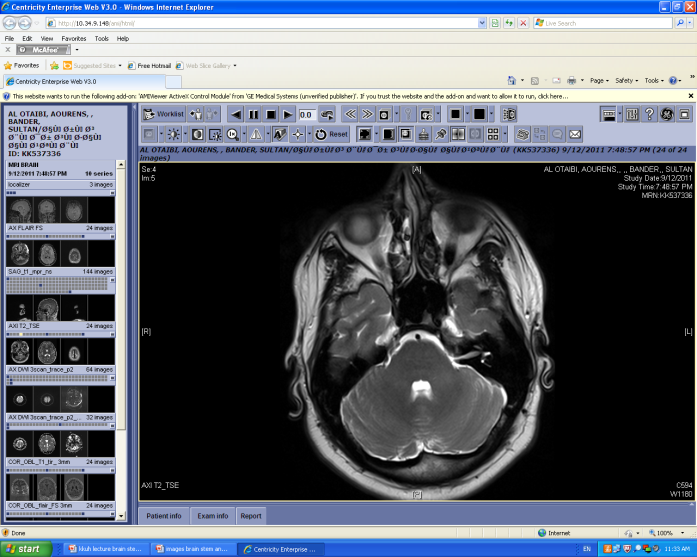 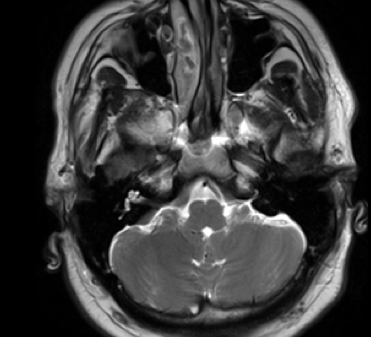 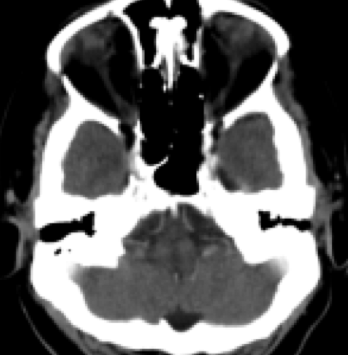 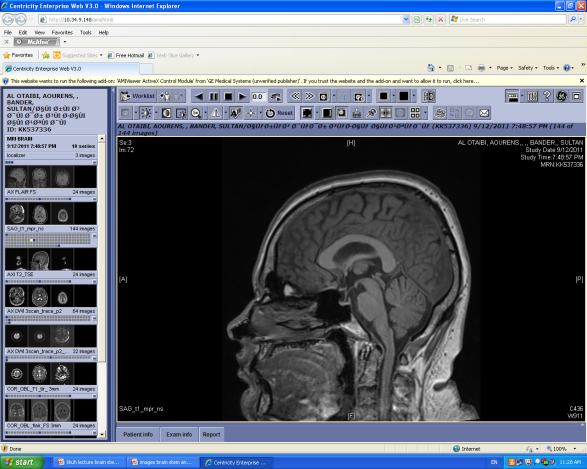 Cerebellum:	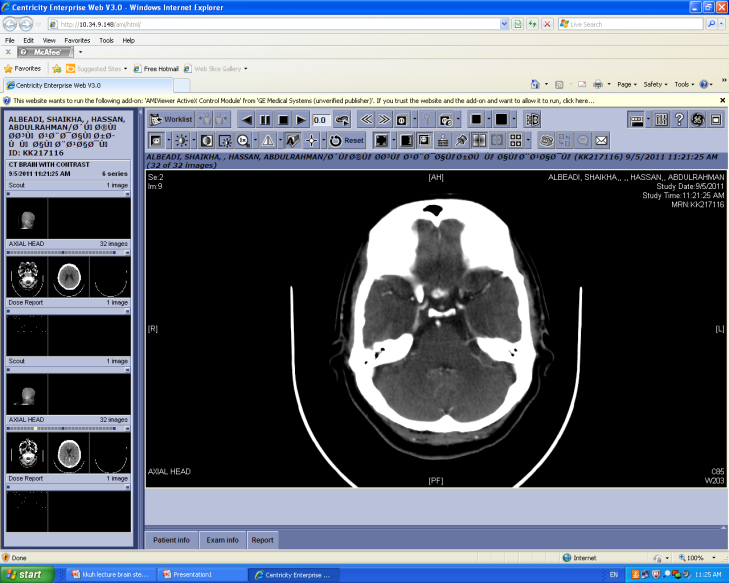 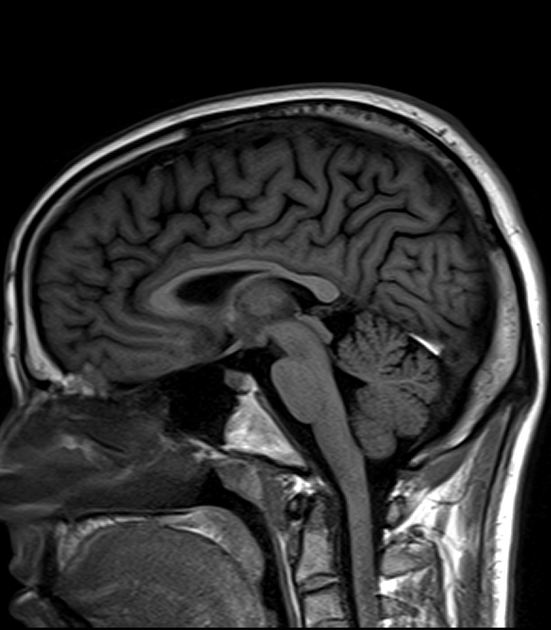 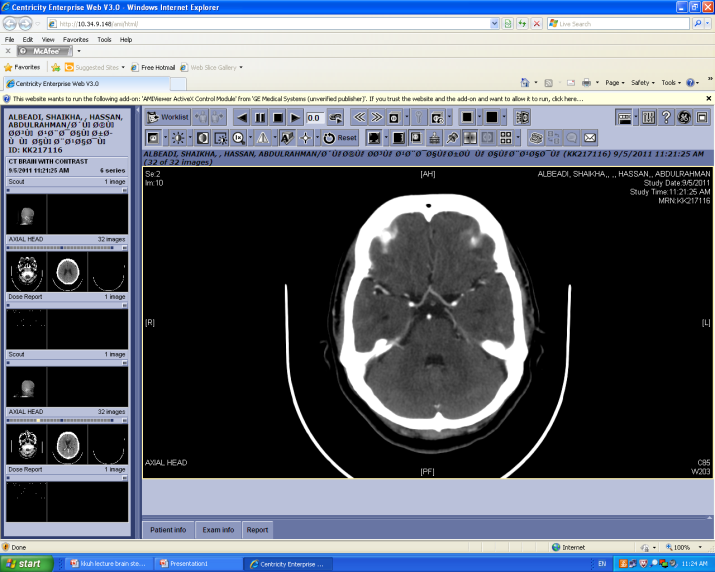 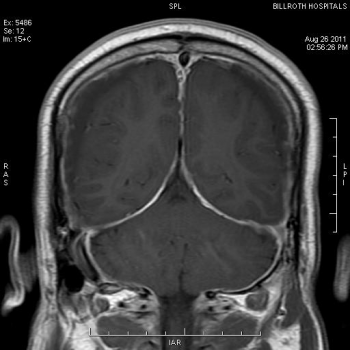 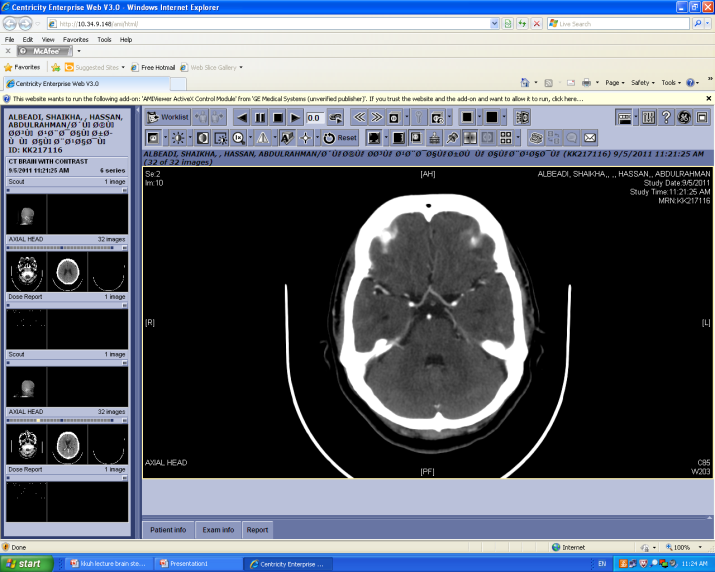 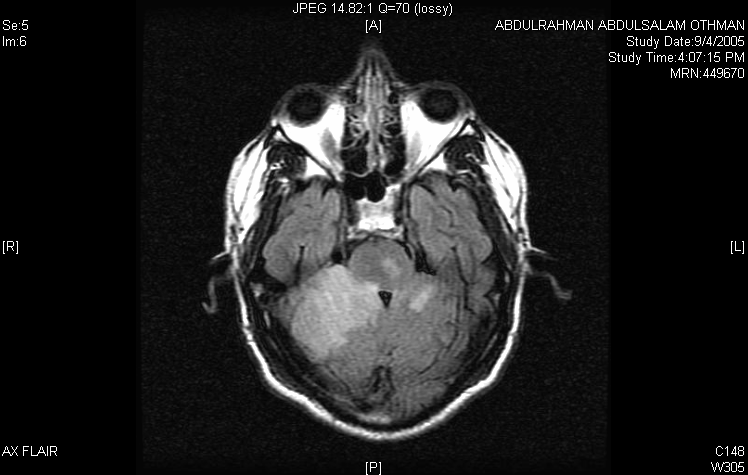 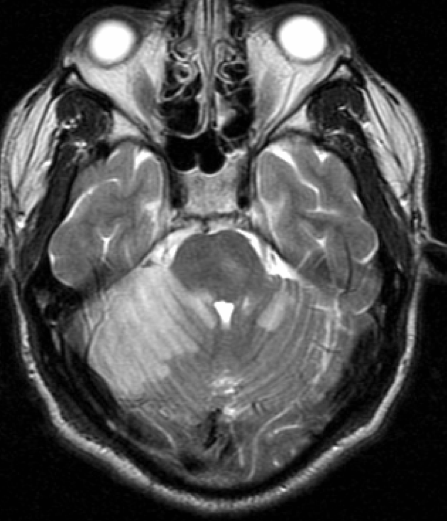 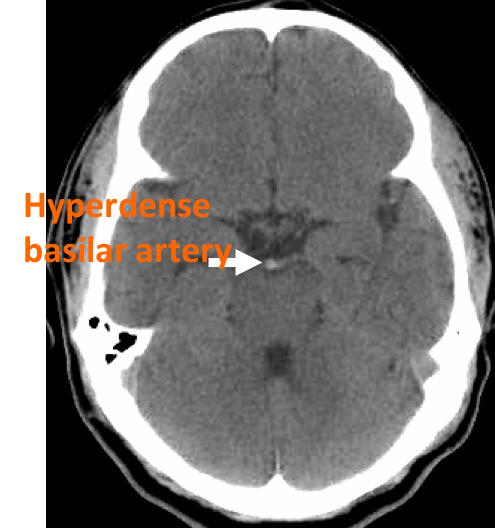 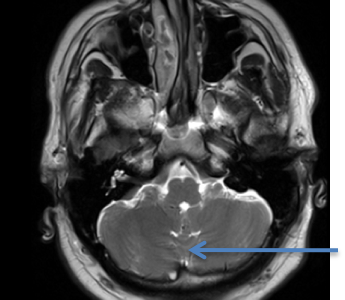 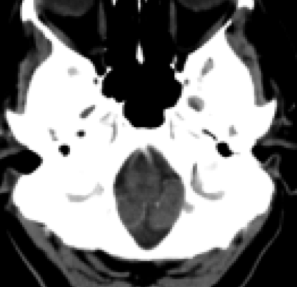 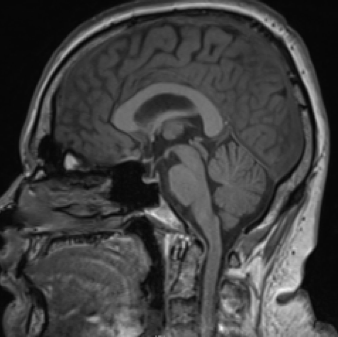 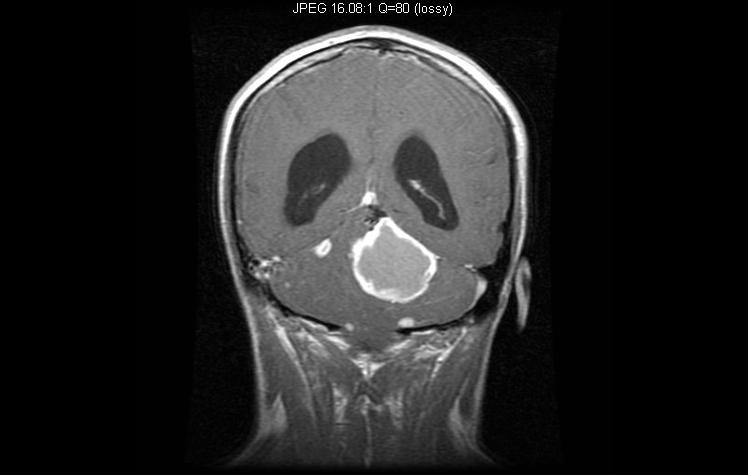 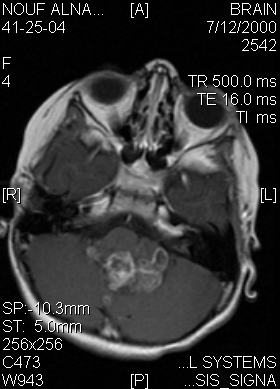 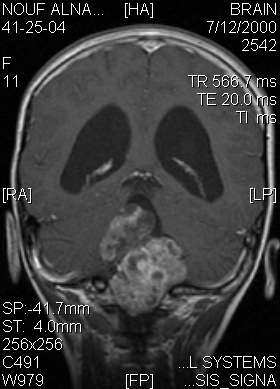 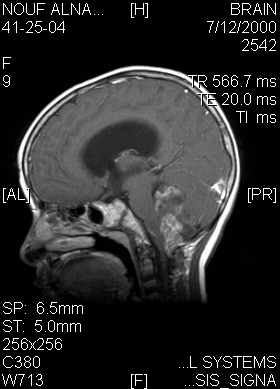 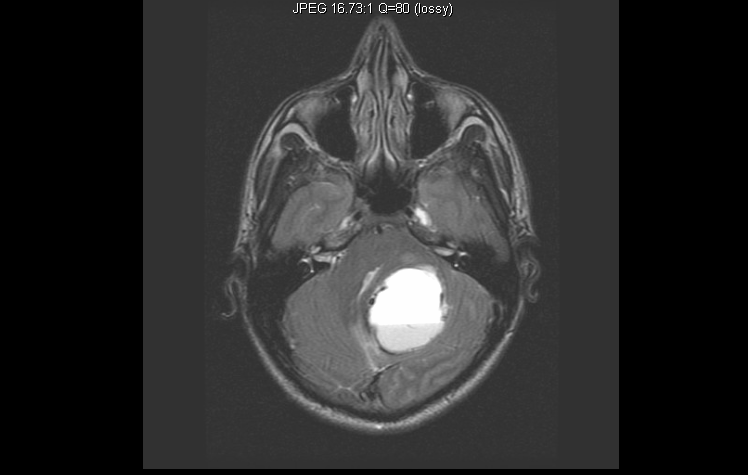 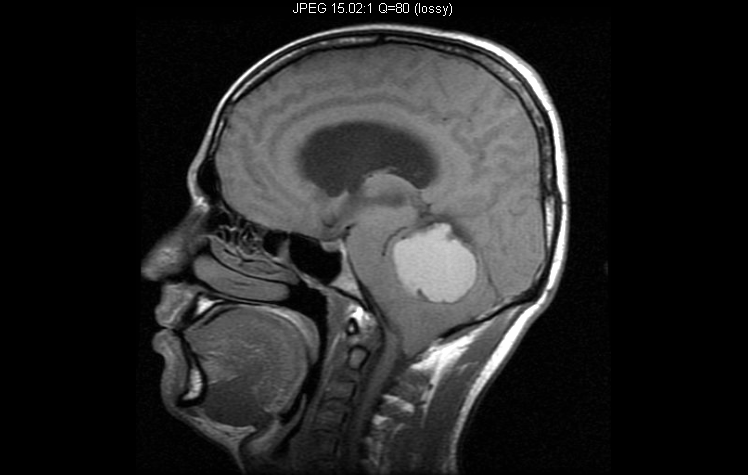 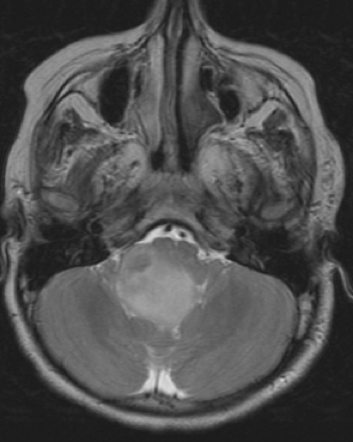 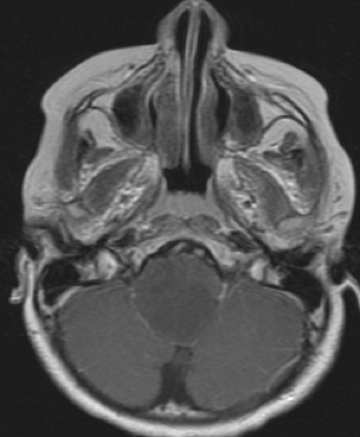 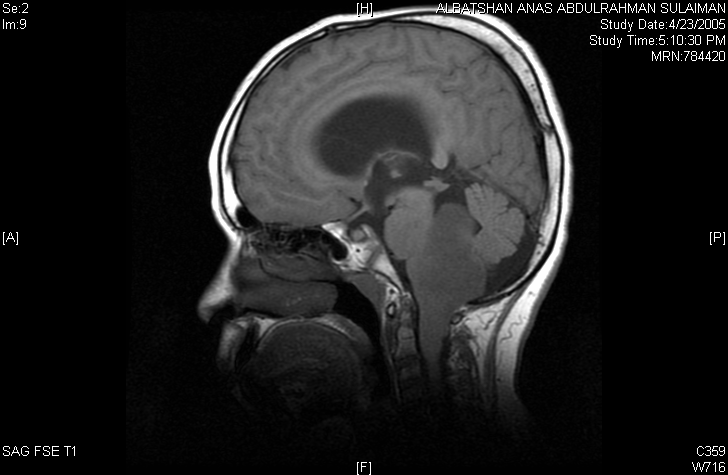 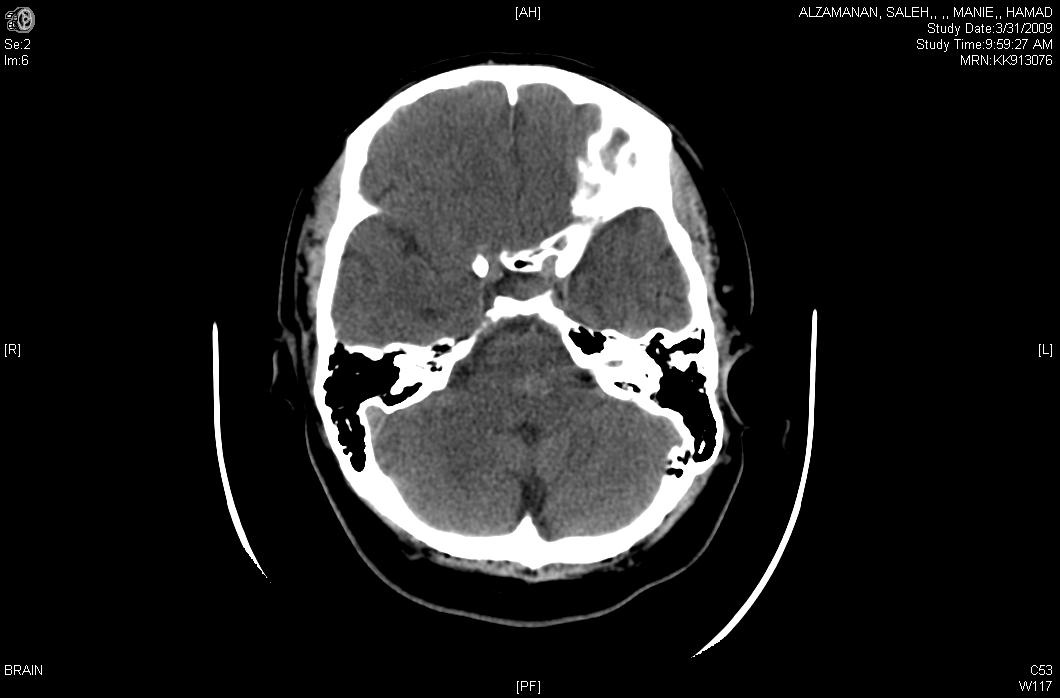 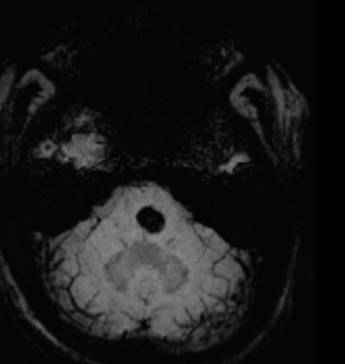 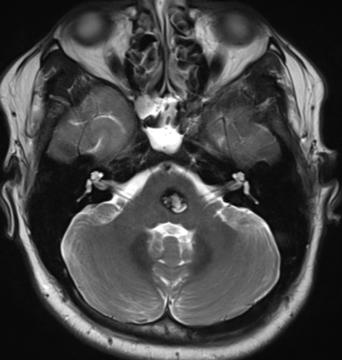 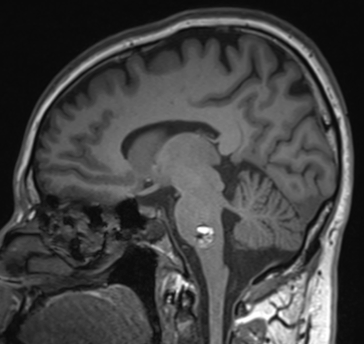 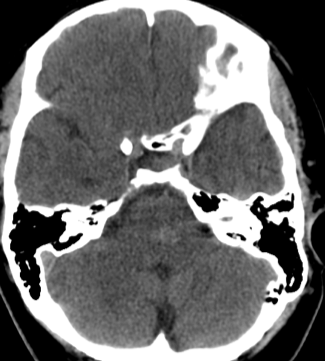 Group Leaders:Group Members:https://www.onlineexambuilder.com/2-brainstem-cerebellum/exam-180217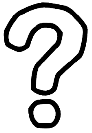 https://drive.google.com/open?id=1g-hyfqVPGHCGBE6BBQMU8WsS1HURtzU9FjpCP0KhI18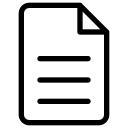 https://drive.google.com/open?id=1PO3kVWNdOhC4T8eixprwDxFZPSQ_hXoiFt7229xWYDo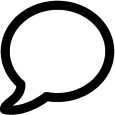 References: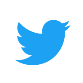 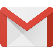 